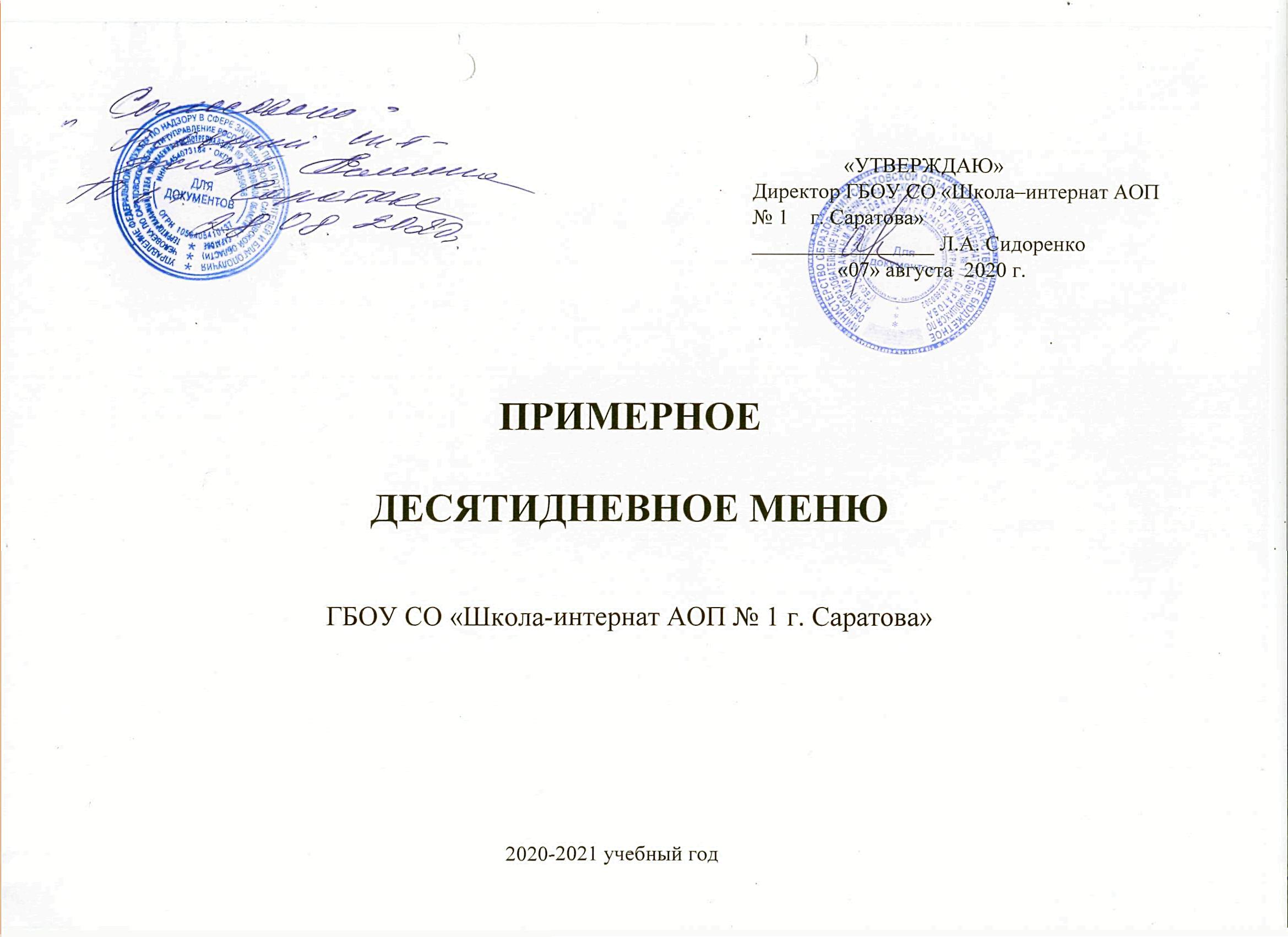 1день             7-112 день	7-113 день			7-114 день			7-115 день			7-116 день			7-117 день			7-118  день			7-119 день                                         7-1110  день         7-111 день12-182 день12-183 день12-184день12-185 день12-186 день12-187 день12-188  день12-189  день            12-1810  день12-18№ рецепта, сборник рецептур Прием пищи, наименование блюдаМасса порции(гр.)БелкиЖирыУглеводыЭнергетическая ценность (ккал)В1САЕСаРMgFeЗАВТРАКЗАВТРАКЗАВТРАКЗАВТРАКЗАВТРАКЗАВТРАКЗАВТРАКЗАВТРАКЗАВТРАКЗАВТРАКЗАВТРАКЗАВТРАКЗАВТРАКЗАВТРАКЗАВТРАК99 Пермь-2006Каша  молочная  пшеничная жидкая2057,4 8,0735,2          243,90,410,07170,1455,988,714.8Масло сливочное100,88,2-66,9-0,280,050,21,21,90,30,02243 Пермь 2006Какао с молоком2003,73,925,9153,90,0311,20,030,03148,9128,729,30,78209 Москва 2007Яйцо вареное1 шт.5,14,60,3630,02-0,1-22774,81Батон пшеничный503,752,725,51400,1---15522210,1665(20,7%)2-й ЗАВТРАК2-й ЗАВТРАК2-й ЗАВТРАК2-й ЗАВТРАК2-й ЗАВТРАК2-й ЗАВТРАК2-й ЗАВТРАК2-й ЗАВТРАК2-й ЗАВТРАК2-й ЗАВТРАК2-й ЗАВТРАК2-й ЗАВТРАК2-й ЗАВТРАК2-й ЗАВТРАК2-й ЗАВТРАКСок яблочный2001-11960,048,00,010,024024180,4Фрукты (апельсин)3002,7-24,31200,168,25--10269390,9Печенье 504,64,9312000,06---14,545151,05416(12,9%)ОБЕДОБЕДОБЕДОБЕДОБЕДОБЕДОБЕДОБЕДОБЕДОБЕДОБЕДОБЕДОБЕДОБЕДОБЕД4 Пермь 2006 Салат из капусты белокочанной с морковью1000,845,065,3270,020,0344,50,66-62,653,121,50,31103 М-2007Суп картофельный с макаронными изделиями2606,939,433,41590,085,090,010,420,754,121,80,93192 П-2006Куры отварные 10025251,43450,020,61,518,619522,8    1,9312 М-2007Картофельное пюре 2104,110,035,01710,24,270,040,1392,7129461,9349 М-2007Компот из сухофруктов2000,08-21,8            87,60,183,20,4431   624119,21,32Хлеб ржаной504,30,527710,08---11,696,631,62Хлеб пшеничный10011,81,5482300,15---268335161134( 34%)ПОЛДНИКПОЛДНИКПОЛДНИКПОЛДНИКПОЛДНИКПОЛДНИКПОЛДНИКПОЛДНИКПОЛДНИКПОЛДНИКПОЛДНИКПОЛДНИКПОЛДНИКПОЛДНИКПОЛДНИКНапиток «Снежок»20055,4221340,061,40,04-240190280,02135 Пермь2006Пудинг творожный запеченный15029,28,339,72300,091,60,20,6215,6312,259,60,66364(11,3%)УЖИНУЖИНУЖИНУЖИНУЖИНУЖИНУЖИНУЖИНУЖИНУЖИНУЖИНУЖИНУЖИНУЖИНУЖИНТаблица 10 П-2006Морковь свежая1001,30,17,2300,06598,65155331239 М-2007Тефтели рыбные1006,45,99,11150,295,62,475,4264,248,51,45304 М-2007Рис отварной с маслом сливочным1553,86,242,82430,27-0,0435,4169,450,11,06Масло сливочное100,88,2-66,9-0,280,050,21,21,90,040,02377 М-2007Чай с лимоном20002-16650,0043,40,161-5,5492,7030,26Хлеб ржаной504,30,527710,08---11,696,631,62Хлеб пшеничный505,80,75241150,07---1341,517,58705(21,1%)ИТОГО:3209№ рецепта, сборник рецептурПрием пищи, наименование блюдаМасса порцииБелкиЖирыУглеводыЭнергетическая ценность (Ккал)В1САЕСаРMgFeЗАВТРАКЗАВТРАКЗАВТРАКЗАВТРАКЗАВТРАКЗАВТРАКЗАВТРАКЗАВТРАКЗАВТРАКЗАВТРАКЗАВТРАКЗАВТРАКЗАВТРАКЗАВТРАКЗАВТРАК103 П-2006Каша пшенная молочная жидкая2056,047,234,22270,41-0,07-17045588,714,8Сыр голландский2467,6-750,010,480,070,12300162150,33Масло сливочное100,88,2-66,9--0,050,21,21,90,040,02258 П-2006Кофейный напиток с молоком2002,73,1919,71180,031,20,03146,1113,219,90,32Батон пшеничный503,752,725,51400,1---15522210,1626,9(19,4%)2-й ЗАВТРАК2-й ЗАВТРАК2-й ЗАВТРАК2-й ЗАВТРАК2-й ЗАВТРАК2-й ЗАВТРАК2-й ЗАВТРАК2-й ЗАВТРАК2-й ЗАВТРАК2-й ЗАВТРАК2-й ЗАВТРАК2-й ЗАВТРАК2-й ЗАВТРАК2-й ЗАВТРАК2-й ЗАВТРАКСок грушевый2000,80,622940,038,00,01-4024180,4Фрукты (яблоко)3001,21,229,41350,139--4833576,6229 (7,1%)ОБЕДОБЕДОБЕДОБЕДОБЕДОБЕДОБЕДОБЕДОБЕДОБЕДОБЕДОБЕДОБЕДОБЕДОБЕД20 П-2006Салат из свеклы с изюмом (черносливом)1001,4210,0616,28161,460,1613,60,36-44,149,648,21,1196 М-2007Рассольник ленинградский 2602,87,914,8126,815,124,10,051,436,1109,637,81,4260 М-2007Гуляш из говядины10029,531,527,33500,134,160,020,1822,6237,334,211,8171 М2007Каша гречневая рассыпчатая16576,941,62040,150,80,010,583,9147,269,1  2,06349 М-2007Компот из сухофруктов2000,08-21,8            87,60,183,20,4431   624119,21,32Хлеб ржаной504,30,527710,08---11,696,631,62Хлеб пшеничный10011,81,5482300,15---268335161231(35,9%)ПОЛДНИКПОЛДНИКПОЛДНИКПОЛДНИКПОЛДНИКПОЛДНИКПОЛДНИКПОЛДНИКПОЛДНИКПОЛДНИКПОЛДНИКПОЛДНИКПОЛДНИКПОЛДНИКПОЛДНИКЙогурт2006,54522,61080,061,40,04-240190280,02430 М-2007Булочка «Российская»1006,87,5603300,1-0,08-24,562,719,21,9438 (14,5%)УЖИНУЖИНУЖИНУЖИНУЖИНУЖИНУЖИНУЖИНУЖИНУЖИНУЖИНУЖИНУЖИНУЖИНУЖИН71 М-2007Помидор свежий1001,10,23,8230,06250,03-    1426200,9148-М-2007Котлеты картофельные со сметанным соусом2503,815,8302780,31310,1533,310956,92,84214 М-2007Омлет с морковью605,110,96,1             950,0361,051,70,0645,1  98,613,21,1Масло сливочное100,88,2-66,9--0,050,21,21,90,040,02376 М-2007Чай с сахаром 2000,1-15600,0010,20,001-2,347,22,70,22Хлеб ржаной504,30,527710,08---11,696,631,62Хлеб пшеничный505,90,75241150,07---1341,517,58708(23,1%)ИТОГО:3232№ рецепта, сборник рецептурПрием пищи, наименование блюдаПрием пищи, наименование блюдаМасса порции (гр.)Масса порции (гр.)БелкиБелкиЖирыЖирыУглеводыУглеводыЭнергетическая ценность (Ккал)В1САЕСаРMgFeЗАВТРАКЗАВТРАКЗАВТРАКЗАВТРАКЗАВТРАКЗАВТРАКЗАВТРАКЗАВТРАКЗАВТРАКЗАВТРАКЗАВТРАКЗАВТРАКЗАВТРАКЗАВТРАКЗАВТРАКЗАВТРАКЗАВТРАКЗАВТРАКЗАВТРАКЗАВТРАК100 Пермь2006Каша овсяная из «Геркулеса» жидкаяКаша овсяная из «Геркулеса» жидкая2052056,36,38,98,925,425,42070,210,07187,941768,114,6209 Москва 2007Яйцо вареноеЯйцо вареное1 шт.1 шт.5,15,14,64,60,30,3630,02-0,1-22774,81Масло сливочноеМасло сливочное10100,80,88,28,2--66,9-0,280,050,21,21,90,040,02243 П-2006Какао с молокомКакао с молоком2002003,73,73,93,925,925,9153,90,0311,20,030,03148,9128,729,30,78Батон пшеничныйБатон пшеничный50503,753,752,72,725,525,51400,1---15522210,163719,7%)2-й ЗАВТРАК2-й ЗАВТРАК2-й ЗАВТРАК2-й ЗАВТРАК2-й ЗАВТРАК2-й ЗАВТРАК2-й ЗАВТРАК2-й ЗАВТРАК2-й ЗАВТРАК2-й ЗАВТРАК2-й ЗАВТРАК2-й ЗАВТРАК2-й ЗАВТРАК2-й ЗАВТРАК2-й ЗАВТРАК2-й ЗАВТРАК2-й ЗАВТРАК2-й ЗАВТРАК2-й ЗАВТРАК2-й ЗАВТРАКСок яблочныйСок яблочный20020011--1111960,048,00,010,024024180,4Вафли Вафли 5050   5,4   5,4   5,2   5,234342080,03---3,415,30,70,2Фрукты (апельсин)Фрукты (апельсин)3003002,72,7--24,324,31200,168,25--10269390,9424(13%)ОБЕДОБЕДОБЕДОБЕДОБЕДОБЕДОБЕДОБЕДОБЕДОБЕДОБЕДОБЕДОБЕДОБЕДОБЕДОБЕДОБЕДОБЕДОБЕДОБЕДОгурец консервированный Огурец консервированный 1001000,80,80,20,23,23,218-4--18,419,211,20,4882 М-2007Борщ с капустой и картофелемБорщ с капустой и картофелем2602609,99,92,82,827,927,9134,50,0623,90,03-50,164,7261,4259 М-2007Жаркое по-домашнему 3003002,32,325,925,923,623,63563560,2450,040,5748465905,6349 М-2007Компот из сухофруктов2002000,080,08--21,821,8            87,6            87,60,183,20,4431   624119,21,32Хлеб ржанойХлеб ржаной50504,34,30,50,52727710,08---11,696,631,62Хлеб пшеничныйХлеб пшеничный10010011,811,81,51,548482300,15---26833516927 (30,%)ПОЛДНИКПОЛДНИКПОЛДНИКПОЛДНИКПОЛДНИКПОЛДНИКПОЛДНИКПОЛДНИКПОЛДНИКПОЛДНИКПОЛДНИКПОЛДНИКПОЛДНИКПОЛДНИКПОЛДНИКПОЛДНИКПОЛДНИКПОЛДНИКПОЛДНИКПОЛДНИК260 П-2006Молоко кипяченоеМолоко кипяченое2002005,595,596,386,389,389,381170,062,40,06290,2218,233,60,24124 П-2006Запеканка из творога Запеканка из творога 15015029,229,212,112,129,129,13420,1821,060,2-214,8311,50,630,64459(14%)УЖИНУЖИНУЖИНУЖИНУЖИНУЖИНУЖИНУЖИНУЖИНУЖИНУЖИНУЖИНУЖИНУЖИНУЖИНУЖИНУЖИНУЖИНУЖИНУЖИНКукуруза консервированнаяКукуруза консервированная1001001,41,44,84,88,582,882,80,0330--32,333,814,60,8Сосиска отварная Сосиска отварная 100100111122,822,81,61,6266----   35158201,6162 М-2007Запеканка капустная Запеканка капустная 2002007,27,2  12,4  12,439,639,62980,11278,040,182,194,269,830,81,93Масло сливочноеМасло сливочное10100,80,88,28,2--66,9-0,280,050,21,21,90,040,02377 М-2007Чай с лимономЧай с лимоном2002000202--1616650,0043,40,161-5,5492,7030,26Хлеб ржанойХлеб ржаной50504,34,30,50,52727710,08---11,696,631,62Хлеб пшеничныйХлеб пшеничный50505,95,90,750,7524241150,07---1341,517,5   8840 (23,3%)ИТОГО:ИТОГО:3235№ рецепта, сборник рецептурПрием пищи, наименование блюдаМасса порцииМасса порцииБелкиБелкиБелкиЖирыЖирыУглеводыУглеводыЭнергетическая ценность (Ккал)Энергетическая ценность (Ккал)В1В1ССААЕЕСаСаРРMgFeЗАВТРАКЗАВТРАКЗАВТРАКЗАВТРАКЗАВТРАКЗАВТРАКЗАВТРАКЗАВТРАКЗАВТРАКЗАВТРАКЗАВТРАКЗАВТРАКЗАВТРАКЗАВТРАКЗАВТРАКЗАВТРАКЗАВТРАКЗАВТРАКЗАВТРАКЗАВТРАКЗАВТРАКЗАВТРАКЗАВТРАКЗАВТРАКЗАВТРАКЗАВТРАКЗАВТРАК98 П-2006Каша манная  молочная  жидкая2052056,26,26,28,058,0531,431,42422420,080,080,090,09--252,1252,1181,1181,179,31,48Масло сливочное10100,80,80,88,28,2--66,966,9--0,280,280,050,050,20,21,21,21,91,90,040,02Сыр голландский24246667,67,6--75750.010.010,480,480.070.070,050,05300300162162150,33258 П-2006Кофейный напиток с молоком2002002,72,72,73,193,1919,719,71181180,030,031,21,20,030,03146,1146,1113,2113,219,90,32Батон пшеничный50503,753,753,752,72,725,525,51401400,10,1------151552522210,1642 (20,3%)642 (20,3%)2-й ЗАВТРАК2-й ЗАВТРАК2-й ЗАВТРАК2-й ЗАВТРАК2-й ЗАВТРАК2-й ЗАВТРАК2-й ЗАВТРАК2-й ЗАВТРАК2-й ЗАВТРАК2-й ЗАВТРАК2-й ЗАВТРАК2-й ЗАВТРАК2-й ЗАВТРАК2-й ЗАВТРАК2-й ЗАВТРАК2-й ЗАВТРАК2-й ЗАВТРАК2-й ЗАВТРАК2-й ЗАВТРАК2-й ЗАВТРАК2-й ЗАВТРАК2-й ЗАВТРАК2-й ЗАВТРАК2-й ЗАВТРАК2-й ЗАВТРАК2-й ЗАВТРАК2-й ЗАВТРАКСок  грушевый2002000,80,80,80,60,6222294940,030,038,08,00,010,01--40402424180,4Фрукты (груша)3003001,21,21,2--28,528,51261260,10,11515----57,7557,754848366,9220 (7%)220 (7%)ОБЕДОБЕДОБЕДОБЕДОБЕДОБЕДОБЕДОБЕДОБЕДОБЕДОБЕДОБЕДОБЕДОБЕДОБЕДОБЕДОБЕДОБЕДОБЕДОБЕДОБЕДОБЕДОБЕДОБЕДОБЕДОБЕДОБЕД71 М-2007Огурец свежий1001000,70,70,70,10,11,61,611110,030,031010----23234242140,688 М-2007Щи из свежей капусты с картофелем2602602,02,02,07,07,014141281280,0420,04235,235,20,0080,00851,351,355,355,326,50,43114 П-2006Пюре из гороха17519,519,519,54,34,343,143,12512511,31,3--0,160,160,140,14118,2118,2161,2161,256,256,22,3268 М-2007Котлеты мясные10014,414,414,448487,37,33203200,0080,0083,63,60,0080,0080,440,4426,626,617017031,431,41,38349 М-2007Компот из сухофруктов2000,080,080,08--21,821,8            87,6            87,60,180,183,23,20,40,4431431   624   624119,2119,21,32Хлеб ржаной50504,34,34,30,50,5272771710,080,08------11,611,696,696,631,62Хлеб пшеничный10010011,811,811,81,51,548482302300,150,15------2626838335161124,6 (35,7%)1124,6 (35,7%)ПОЛДНИКПОЛДНИКПОЛДНИКПОЛДНИКПОЛДНИКПОЛДНИКПОЛДНИКПОЛДНИКПОЛДНИКПОЛДНИКПОЛДНИКПОЛДНИКПОЛДНИКПОЛДНИКПОЛДНИКПОЛДНИКПОЛДНИКПОЛДНИКПОЛДНИКПОЛДНИКПОЛДНИКПОЛДНИКПОЛДНИКПОЛДНИКПОЛДНИКПОЛДНИКПОЛДНИКРяженка20020066655881281280,020,020,30,30,040,04--248248184184280,2410 М-2007Ватрушка с творогом1001003,33,33,38,58,527,827,82012010,120,120,260,260,110,1171,971,914914922,31,6329 (11,4%)329 (11,4%)УЖИНУЖИНУЖИНУЖИНУЖИНУЖИНУЖИНУЖИНУЖИНУЖИНУЖИНУЖИНУЖИНУЖИНУЖИНУЖИНУЖИНУЖИНУЖИНУЖИНУЖИНУЖИНУЖИНУЖИНУЖИНУЖИНУЖИНКонсервированный зеленый горошек (термообработка)1001003,13,13,1--6,56,544440,10,110100,160,160,220,2220206262210,7234 М-2007Котлета из рыбы808011,811,811,87,87,8991101100,150,151,51,50,0430,04371,171,121421433,30,92312 М-2007Картофельное пюре 2102104,14,14,110,010,035,035,01711710,20,24,274,270,040,040,130,1392,792,7129129461,9210 М-2007Омлет натуральный 55555,310,710,710,710,75,65,61401400,030,030,160,16   0,12   0,120,120,1237,037,0 89,8 89,86,71,01Масло сливочное10100,80,80,88,28,2--66,966,9--0,280,280,050,050,20,21,21,21,91,90,040,02247 П-2006Кисель фруктовый2002001,361,361,36--29,0229,021161160,220,223,83,80,40,4--51,651,674,874,814,11,6Хлеб ржаной50504,34,34,30,50,5272771710,080,08------11,611,696,696,631,62Хлеб пшеничный50505,95,95,90,750,7524241151150,070,07------131341,541,517,5   8833(25,6%)833(25,6%)ИТОГО:31503150№ рецепта, сборник рецептурПрием пищи, наименование блюдаМасса порцииМасса порцииБелкиБелкиБелкиЖирыЖирыУглеводыУглеводыУглеводыЭнергетическая ценность (Ккал)Энергетическая ценность (Ккал)В1В1ССААЕСаРMgFeЗАВТРАКЗАВТРАКЗАВТРАКЗАВТРАКЗАВТРАКЗАВТРАКЗАВТРАКЗАВТРАКЗАВТРАКЗАВТРАКЗАВТРАКЗАВТРАКЗАВТРАКЗАВТРАКЗАВТРАКЗАВТРАКЗАВТРАКЗАВТРАКЗАВТРАКЗАВТРАКЗАВТРАКЗАВТРАКЗАВТРАКЗАВТРАКЗАВТРАК93 П-2006Каша «Дружба»2052056,56,56,58,38,33535352412410,280,281,61,60,070,07-51,6154,550,11,2Масло сливочное10100,80,80,88,28,2---            66,9            66,9--0,280,280,050,050,21,21,90,040,02243 П -2006Какао с молоком2002003,73,73,73,93,925,925,925,9153,9153,90,0310,0311,21,20,030,030,03148,9128,729,30,78Батон пшеничный50503,753,753,752,72,725,525,525,51401400,10,1-----15522210,1602 (19,1%)602 (19,1%)2-й ЗАВТРАК2-й ЗАВТРАК2-й ЗАВТРАК2-й ЗАВТРАК2-й ЗАВТРАК2-й ЗАВТРАК2-й ЗАВТРАК2-й ЗАВТРАК2-й ЗАВТРАК2-й ЗАВТРАК2-й ЗАВТРАК2-й ЗАВТРАК2-й ЗАВТРАК2-й ЗАВТРАК2-й ЗАВТРАК2-й ЗАВТРАК2-й ЗАВТРАК2-й ЗАВТРАК2-й ЗАВТРАК2-й ЗАВТРАК2-й ЗАВТРАК2-й ЗАВТРАК2-й ЗАВТРАК2-й ЗАВТРАК2-й ЗАВТРАКСок   яблочный200200111--11111196960,040,048,08,00,010,010,024024180,4Зефир в шоколаде 50505,25,25,25,15,12828281281280,010,01--0,0060,006-59,772,320,11,5Фрукты (яблоко)3003001,21,21,21,21,229,429,429,41351350,10,13939---4833576,6359(10,3%)359(10,3%)ОБЕДОБЕДОБЕДОБЕДОБЕДОБЕДОБЕДОБЕДОБЕДОБЕДОБЕДОБЕДОБЕДОБЕДОБЕДОБЕДОБЕДОБЕДОБЕДОБЕДОБЕДОБЕДОБЕДОБЕДОБЕД22 М-2007Салат из лука репчатого1001001,31,36,186,186,187,77,79292920,070,079,59,50,060,06 37,649,66,00,7835 П 2006Свекольник 2602601111113,93,9323232169,7169,70,150,1530,530,51,71,72,469,7124,276,72,3256 М-2007Мясо тушеноеМясо тушеное10010015,215,215,216,716,78,298,298,292782780,060,061,121,120,021,514136,225,31,2321 М-2007Капуста тушеная Капуста тушеная 2102102,62,62,63,233,2339,439,439,4173,6173,60,130,13102,1102,12,13,2112,581,840,92,34349 М-2007Компот из сухофруктовКомпот из сухофруктов2002000,080,080,08--21,821,821,8            87,6            87,60,180,183,23,20,4431   624119,21,32Хлеб ржаной50504,34,34,30,50,527272771710,080,08-----11,696,631,62Хлеб пшеничный10010011,811,811,81,51,54848482302300,150,15-----268335161100(33,4%)1100(33,4%)ПОЛДНИКПОЛДНИКПОЛДНИКПОЛДНИКПОЛДНИКПОЛДНИКПОЛДНИКПОЛДНИКПОЛДНИКПОЛДНИКПОЛДНИКПОЛДНИКПОЛДНИКПОЛДНИКПОЛДНИКПОЛДНИКПОЛДНИКПОЛДНИКПОЛДНИКПОЛДНИКПОЛДНИКПОЛДНИКПОЛДНИКПОЛДНИКПОЛДНИККефир2002005,25,25,25,55,52020201181180,050,051,31,30,020,02-220175240,01135 Пермь2006Пудинг творожный запеченный15015029,229,229,28,38,339,739,739,73303300,090,091,61,60,20,20,6215,6312,259,60,66448 (13,6%)448 (13,6%)УЖИНУЖИНУЖИНУЖИНУЖИНУЖИНУЖИНУЖИНУЖИНУЖИНУЖИНУЖИНУЖИНУЖИНУЖИНУЖИНУЖИНУЖИНУЖИНУЖИНУЖИНУЖИНУЖИНУЖИНУЖИН71 М-2007Помидор свежий1001001,11,11,10,20,23,83,83,823230,060,0625250,030,03-1426200,9226 М-2007Рыба отварная1001001212127,67,62,12,12,11261260,240,242,52,50,410,419433052,41,51204 П-2016Макаронные  изделия  отварные 1701705,45,45,45,25,235,335,335,32162160,080,08--0,040,04-9,941,88,10,41204 Пермь2006Макароны отварные с маслом1601605,45,45,45,25,235,335,335,32042040,080,08--0,040,04-9,941,88,10,41214 М-2007Омлет с морковью60605,15,15,110,910,96,16,1             95             95             950,0360,0361,051,051,71,70,0645,1  98,613,21,1Масло сливочное10100,80,80,88,28,2---66,966,9--0,280,280,050,050,21,21,90,040,02377 М-2007Чай с лимоном200200020202--16161665650,0040,0043,43,40,1610,161-5,5492,7030,26Хлеб ржаной50504,34,34,30,50,527272771710,080,08-----11,696,631,62Хлеб пшеничный50505,95,95,90,750,752424241151150,070,07-----1341,519,58777,9(23,6%)777,9(23,6%)ИТОГО:32863286№ рецепта, сборник рецептурПрием пищи, наименование блюдаМасса порцииБелкиЖирыУглеводыЭнергетическая ценность (Ккал)В1САЕСаРMgFeЗАВТРАКЗАВТРАКЗАВТРАКЗАВТРАКЗАВТРАКЗАВТРАКЗАВТРАКЗАВТРАКЗАВТРАКЗАВТРАКЗАВТРАКЗАВТРАКЗАВТРАКЗАВТРАКЗАВТРАК100 П-2006Каша овсяная из «Геркулеса» жидкая2051,310582850,311,440,070,56176,4303,682,82,4209 Москва 2007Яйцо вареное1 шт.5,14,60,3630,02-0,1-22774,81Масло сливочное100,88,2-66,9-0,280,050,21,21,90,040,02Сыр голландский2467,6-750,010,430,070,12300162150,33258 П-2006Кофейный напиток с молоком2002,73,1919,71180,031,20,03146,1113,219,90,32Батон пшеничный503,752,725,51400,1---15522210,1747(23,2%)2-й ЗАВТРАК2-й ЗАВТРАК2-й ЗАВТРАК2-й ЗАВТРАК2-й ЗАВТРАК2-й ЗАВТРАК2-й ЗАВТРАК2-й ЗАВТРАК2-й ЗАВТРАК2-й ЗАВТРАК2-й ЗАВТРАК2-й ЗАВТРАК2-й ЗАВТРАК2-й ЗАВТРАК2-й ЗАВТРАКСок яблочный2001-11960,048,00,010,024024180,4Фрукты (банан)3004,0756181800,12300,361,21656842Печенье 504,64,9312000,06---14,545151,05476(14,8%)ОБЕДОБЕДОБЕДОБЕДОБЕДОБЕДОБЕДОБЕДОБЕДОБЕДОБЕДОБЕДОБЕДОБЕДОБЕД71 М-2007Огурец свежий1000,70,11,6110,0310--2342140,638 П-2006Суп картофельный с клецками 2605,24,823,6133,70,062,11,30,3119,947,711,60,6192 П-2006Куры отварные 10025251,43450,020,61,518,619522,8    1,9171М--2007Каша гречневая рассыпчатая16576,941,62040,150,80,010,583,9147,269,1    2,06349 М-2007Компот из сухофруктов2000,08-21,8            87,60,183,20,4431   624119,21,32Хлеб ржаной504,30,527710,08---11,696,631,62Хлеб пшеничный10011,81,5482300,15---26833516    995(30,9%)ПОЛДНИКПОЛДНИКПОЛДНИКПОЛДНИКПОЛДНИКПОЛДНИКПОЛДНИКПОЛДНИКПОЛДНИКПОЛДНИКПОЛДНИКПОЛДНИКПОЛДНИКПОЛДНИКПОЛДНИК260 П-2006Молоко кипяченое2005,596,389,381170,062,40,06290,2218,233,60,24428 М-2007Булочка школьная1006,82,7482480,1-0,02-7,555,510,81,5365(11,3%)УЖИНУЖИНУЖИНУЖИНУЖИНУЖИНУЖИНУЖИНУЖИНУЖИНУЖИНУЖИНУЖИНУЖИНУЖИНИкра кабачковая1001,44,885820,0330--32,333,814,60,8229 М-2007Рыба, тушеная в томате с овощами 8011,16,35,51270,164,23,0387,127851,61,5312 М-2007Картофельное пюре 2104,110,035,01710,24,270,040,1392,7129461,9Масло сливочное100,88,2-66,9-0,280,050,21,21,90,040,02377 М-2007Чай с лимоном20002-16650,0043,40,161-5,5492,7030,26Хлеб ржаной504,30,527710,08---11,696,631,62Хлеб пшеничный505,90,75241150,07---1341,517,5   8632(19,8%)ИТОГО:3215№ рецепта, сборник рецептурПрием пищи, наименование блюдаМасса порцииБелкиБелкиЖирыУглеводыУглеводыЭнергетическая ценность (Ккал)В1САЕСаРMgFeЗАВТРАКЗАВТРАКЗАВТРАКЗАВТРАКЗАВТРАКЗАВТРАКЗАВТРАКЗАВТРАКЗАВТРАКЗАВТРАКЗАВТРАКЗАВТРАКЗАВТРАКЗАВТРАКЗАВТРАКЗАВТРАКЗАВТРАК120 М-2007Суп молочный с макаронными изделиями      2003,43,43,816,51141140,06-0,05-143.1 285,916,512.7Масло сливочное100,80,88,2--66,9-0,280,050,21,21,90,040,02210 М-2007Омлет натуральный555,25,29,021,51,51100,030,20,152,349,21078,21.2243 П-2006Какао с молоком2003,73,73,925,925,9153,90,0311,20,030,03148,9128,729,30,78Батон пшеничный503,753,752,725,525,51400,1---15522210,1584,8 (18,3%)2-й ЗАВТРАК2-й ЗАВТРАК2-й ЗАВТРАК2-й ЗАВТРАК2-й ЗАВТРАК2-й ЗАВТРАК2-й ЗАВТРАК2-й ЗАВТРАК2-й ЗАВТРАК2-й ЗАВТРАК2-й ЗАВТРАК2-й ЗАВТРАК2-й ЗАВТРАК2-й ЗАВТРАК2-й ЗАВТРАК2-й ЗАВТРАК2-й ЗАВТРАКСок грушевый2000,80,80,62222940,038,00,01-4024180,4Фрукты (апельсин)3002,72,7-24,324,31200,168,25--10269390,9216 (6,7%)ОБЕДОБЕДОБЕДОБЕДОБЕДОБЕДОБЕДОБЕДОБЕДОБЕДОБЕДОБЕДОБЕДОБЕДОБЕДОБЕДОБЕД4– П -2006 Салат из капусты белокочанной с морковью1000,840,845,065,325,32700,0344,50,66-62,653,121,50,3142 П-2006Суп картофельный с рыбой26013,713,72,93232145,70,2734,31,31,4459,1292,585,12,3184 П-2006Фрикадельки мясные10012,6312,6313,549,169,162080,043,6-0,4226,617031,41,38204 П-2016Макаронные  изделия  отварные 1705,45,45,235,335,32160,08-0,04-9,941,88,10,41349 М-2007Компот из сухофруктов2000,080,08-21,821,8            87,60,183,20,4431   624119,21,32Хлеб ржаной504,34,30,52727710,08---11,696,631,62Хлеб пшеничный10011,811,81,548482300,15---268335161038,3(33,5%)ПОЛДНИКПОЛДНИКПОЛДНИКПОЛДНИКПОЛДНИКПОЛДНИКПОЛДНИКПОЛДНИКПОЛДНИКПОЛДНИКПОЛДНИКПОЛДНИКПОЛДНИКПОЛДНИКПОЛДНИКПОЛДНИКПОЛДНИКНапиток «Снежок»200555,422221340,061,40,04-240190280,02124 П-2006Запеканка из творога 15029,229,212,129,129,13420,1821,060,2-214,8311,50,630,64476(14,9%)УЖИНУЖИНУЖИНУЖИНУЖИНУЖИНУЖИНУЖИНУЖИНУЖИНУЖИНУЖИНУЖИНУЖИНУЖИНУЖИНУЖИН9 П-2006Салат из моркови1001,1410,0810,08   10,38           136,8           136,80,025,14,46-616238.50,09Колбаса отварная 758,122,322,3-2332330,25--0,121914617,31,7214 П-2006Картофель отварной с луком2004,14,110,23535171,20,2543,20,050,14118,2161,256,22,3Масло сливочное100,80,88,2--66,9-0,280,050,21,21,90,040,02376 М-2007Чай с сахаром 2000,10,1-1515600,0010,20,001-2,347,22,70,22Хлеб ржаной504,34,30,52727710,08---11,696,631,62Хлеб пшеничный505,95,90,7524241150,07---1341,517,5   8853,9(26,6%)ИТОГО:3189№ рецепта, сборник рецептурПрием пищи, наименование блюдаПрием пищи, наименование блюдаМасса порцииМасса порцииБелкиЖирыУглеводыУглеводыЭнергетическая ценность (Ккал)Энергетическая ценность (Ккал)В1В1САЕСаСаРРMgMgFeЗАВТРАКЗАВТРАКЗАВТРАКЗАВТРАКЗАВТРАКЗАВТРАКЗАВТРАКЗАВТРАКЗАВТРАКЗАВТРАКЗАВТРАКЗАВТРАКЗАВТРАКЗАВТРАКЗАВТРАКЗАВТРАКЗАВТРАКЗАВТРАКЗАВТРАКЗАВТРАКЗАВТРАКЗАВТРАКЗАВТРАК121 М-2007Суп   молочный  с  крупойСуп   молочный  с  крупой2002003,62,715,715,7           119           1190,090,091,20,05-152,6152,6143,3143,366,866,80,34Масло сливочноеМасло сливочное10100,88,2--66,966,9--0,280,050,21,21,21,91,90,040,040,02Сыр голландскийСыр голландский242467,6--75750,010,010,480,070,0530030016216215150,33258 П-2006Кофейный напиток с молокомКофейный напиток с молоком2002002,73,1919,719,71181180,030,031,20,03146,1146,1113,2113,219,919,90,32Батон пшеничныйБатон пшеничный50503,752,725,525,51401400,10,1---15155252222210,1518 (22,3%)518 (22,3%)2-й ЗАВТРАК2-й ЗАВТРАК2-й ЗАВТРАК2-й ЗАВТРАК2-й ЗАВТРАК2-й ЗАВТРАК2-й ЗАВТРАК2-й ЗАВТРАК2-й ЗАВТРАК2-й ЗАВТРАК2-й ЗАВТРАК2-й ЗАВТРАК2-й ЗАВТРАК2-й ЗАВТРАК2-й ЗАВТРАК2-й ЗАВТРАК2-й ЗАВТРАК2-й ЗАВТРАК2-й ЗАВТРАК2-й ЗАВТРАК2-й ЗАВТРАК2-й ЗАВТРАК2-й ЗАВТРАКСок ябдочныйСок ябдочный2002001-11119696960,048,00,010,024040242418180,4Фрукты (яблоко)Фрукты (яблоко)3003001,21,229,429,48181810,139--4848333357576,6Вафли Вафли 5050   5,4  5,234342082082080,03---3,43,415,315,30,70,70,2385(11,5%)385(11,5%)385(11,5%)ОБЕДОБЕДОБЕДОБЕДОБЕДОБЕДОБЕДОБЕДОБЕДОБЕДОБЕДОБЕДОБЕДОБЕДОБЕДОБЕДОБЕДОБЕДОБЕДОБЕДОБЕДОБЕДОБЕД76 М-200776 М-2007Сельдь с лукомСельдь с луком10025,212,612,6--1741740,094,70,00844,419319347,647,61,11,196 М-2007Рассольник ленинградский Рассольник ленинградский 2602602,87,97,914,814,812612615,124,10,051,436,1109,6109,637,837,81,41,4260 М-2007Гуляш из говядиныГуляш из говядины10010029,531,531,527,327,32682680,134,160,020,1822,6237,3237,334,234,211,811,8142 М-2007Картофель и овощи, тушенные в соусеКартофель и овощи, тушенные в соусе2002004,09,69,63838            256            2560,23361,3-3211611644,844,81,91,9349 М-2007Компот из сухофруктовКомпот из сухофруктов2002000,08--21,821,8            87,6            87,60,183,20,4431   624   624119,2119,21,321,32Хлеб ржанойХлеб ржаной50504,30,50,5272771710,08---11,696,696,631,631,622Хлеб пшеничныйХлеб пшеничный10010011,81,51,548482302300,15---268383353516161213( 35,9%)1213( 35,9%)ПОЛДНИКПОЛДНИКПОЛДНИКПОЛДНИКПОЛДНИКПОЛДНИКПОЛДНИКПОЛДНИКПОЛДНИКПОЛДНИКПОЛДНИКПОЛДНИКПОЛДНИКПОЛДНИКПОЛДНИКПОЛДНИКПОЛДНИКПОЛДНИКПОЛДНИКПОЛДНИКПОЛДНИКПОЛДНИКПОЛДНИКЙогуртЙогурт2002006,54522,622,61081080,060,061,40,04-24024019019028280,02414 М-2007Булочка «Веснушка»Булочка «Веснушка»1001007,67,3        58        582312310,130,130,0513,313,370,570,514,314,31,8339(10,1%)339(10,1%)УЖИНУЖИНУЖИНУЖИНУЖИНУЖИНУЖИНУЖИНУЖИНУЖИНУЖИНУЖИНУЖИНУЖИНУЖИНУЖИНУЖИНУЖИНУЖИНУЖИНУЖИНУЖИНУЖИНОгурец консервированный Огурец консервированный 1001000,80,23,23,21818--4--18,418,419,219,211,211,20,48239 М-2007Тефтели рыбныеТефтели рыбные1001006,45,99,19,11151150,290,295,62,475,475,4264,2264,248,548,51,45321 М-2007Капуста тушеная Капуста тушеная 2102102,63,2339,439,4173,6173,60,130,13102,12,13,2112,5112,581,881,840,940,92,34Масло сливочноеМасло сливочное10100,88,2--66,966,9--0,280,050,21,21,21,91,90,040,040,02247 П-2006Кисель фруктовыйКисель фруктовый2002001,3-29,0229,021161160,220,223,80,4-5165167487481411411,6Хлеб ржанойХлеб ржаной50504,30,5272771710,080,08---11,611,696,696,631,631,62Хлеб пшеничныйХлеб пшеничный50505,90,7524241151150,070,07---131341,541,517,517,5   8675,5(20.2%)675,5(20.2%)ИТОГО:ИТОГО:33313331№ рецепта, сборник рецептурПрием пищи, наименование блюдаМасса порции(гр.)БелкиЖирыУглеводыЭнергетическая ценность (Ккал)В1САЕСаРMgFeЗАВТРАКЗАВТРАКЗАВТРАКЗАВТРАКЗАВТРАКЗАВТРАКЗАВТРАКЗАВТРАКЗАВТРАКЗАВТРАКЗАВТРАКЗАВТРАКЗАВТРАКЗАВТРАКЗАВТРАК183 М-2007Каша  жидкая  молочная из гречневой крупы2057,48,034,52460,280,08247,1550,5172.421,4Масло сливочное100,88,2-66,9-0,280,050,21,21.90,30,02209 Москва 2007Яйцо вареное1 шт.5,14,60,3630,02-0,1-22774,81243 П-2006Какао с молоком2003,73,925,9153,90,0311,20,030,03148,9128,729,30,78Батон пшеничный503,752,725,51400,1---15522210,1669,8(21,8%)2-й ЗАВТРАК2-й ЗАВТРАК2-й ЗАВТРАК2-й ЗАВТРАК2-й ЗАВТРАК2-й ЗАВТРАК2-й ЗАВТРАК2-й ЗАВТРАК2-й ЗАВТРАК2-й ЗАВТРАК2-й ЗАВТРАК2-й ЗАВТРАК2-й ЗАВТРАК2-й ЗАВТРАК2-й ЗАВТРАКСок грушевый2000,80,622940,038,00,01-4024180,4Фрукты (апельсин)3002,7-24,31200,168,2--10269390,9214(6,6%)20 Пермь 2006Салат из свеклы с изюмом(черносливом)1001,4210,0616,281610,1613,60,36-44,149,648,21,1188 М-2007Щи из свежей капусты с картофелем2602,07,0141280,04235,20,00851,355,326,50,43291 М-2007Плов из птицы 25024,8    31405090,371,344,7662,7   39178,33,2349 М-2007Компот из сухофруктов2000,08-21,8            87,60,183,20,4431   624119,21,32Хлеб ржаной504,30,527710,08---11,696,631,62Хлеб пшеничный10011,81,5482300,15---288335161224(35,9%)ПОЛДНИКПОЛДНИКПОЛДНИКПОЛДНИКПОЛДНИКПОЛДНИКПОЛДНИКПОЛДНИКПОЛДНИКПОЛДНИКПОЛДНИКПОЛДНИКПОЛДНИКПОЛДНИКПОЛДНИККефир2005,25,5201180,051,30,02-220175240,01414 М-2007Пирог открытый1005,93,064,330800,90,0525,866,525,74,7426(13,1%)УЖИНУЖИНУЖИНУЖИНУЖИНУЖИНУЖИНУЖИНУЖИНУЖИНУЖИНУЖИНУЖИНУЖИНУЖИНИкра кабачковая 1001,44,88,5820,0330--32,333,814,60,8229 М-2007Рыба, тушеная в томате с овощами 8011,16,35,51270,164,23,0387,127851,61,5312 М-2007Картофельное пюре     2104,110351710,24,20,040,1392,712946  1,9Масло сливочное100,88,2-66,9-0,280,050,21,21,90,040,02377 М-2007Чай  с  лимоном20002-16650,0043,40,161-5,5492,7030,26Хлеб ржаной504,30,527710,08---11,696,631,62Хлеб пшеничный505,90,75241150,07---1341,517,5   8697(22,6 %)ИТОГО:3232№ рецепта, сборник рецептурПрием пищи, наименование блюдаМасса порцииБелкиЖирыУглеводыЭнергетическая ценность (Ккал)В1САЕСаРMgFeЗАВТРАКЗАВТРАКЗАВТРАКЗАВТРАКЗАВТРАКЗАВТРАКЗАВТРАКЗАВТРАКЗАВТРАКЗАВТРАКЗАВТРАКЗАВТРАКЗАВТРАКЗАВТРАКЗАВТРАК103 П-2006Каша пшенная молочная жидкая2056,047,234,22270,41-0,07-17045588,714,8Масло сливочное100,88,2-66,9--0,050,21,21,90,040,02Сыр голландский2467,6-750,010,480,070.12300162150.33258 П-2006Кофейный напиток с молоком2002,73,1919,71180,031,20,03146,1113,219,90,32Батон пшеничный503,752,725,51400,1---15522210,1626,9 (21,9%)2-й ЗАВТРАК2-й ЗАВТРАК2-й ЗАВТРАК2-й ЗАВТРАК2-й ЗАВТРАК2-й ЗАВТРАК2-й ЗАВТРАК2-й ЗАВТРАК2-й ЗАВТРАК2-й ЗАВТРАК2-й ЗАВТРАК2-й ЗАВТРАК2-й ЗАВТРАК2-й ЗАВТРАК2-й ЗАВТРАКСок яблочный2001-11900,048,00,010,024024180,4Фрукты (яблоко)3001,21,229,4810,139--4833576,6Печенье 506,21135,61880.06---14,545151,09359 (10,7%)ОБЕДОБЕДОБЕДОБЕДОБЕДОБЕДОБЕДОБЕДОБЕДОБЕДОБЕДОБЕДОБЕДОБЕДОБЕД71 М-2007Помидор свежий1001,10,23,8230,06250,03-1426200,937 П-2006Суп картофельный с бобовыми (горох)26030,934,59,62340,3221,40,031,561,315356,42,8268 М-2007Биточки мясные 10050,216,78,291970,06-0,020,814136,225,27,03214 П-2006Картофель отварной2004,1    9,336,22430,21530,130,1435,711457.72,8349 М-2007Компот из сухофруктов2000,08-21,8            87,60,183,20,4431   624119,21,32Хлеб ржаной504,30,527710,08---11,696,631,62Хлеб пшеничный10011,81,5482300,15---268335161085,6(32.6 %)ПОЛДНИКПОЛДНИКПОЛДНИКПОЛДНИКПОЛДНИКПОЛДНИКПОЛДНИКПОЛДНИКПОЛДНИКПОЛДНИКПОЛДНИКПОЛДНИКПОЛДНИКПОЛДНИКПОЛДНИКЙогурт2006,54522,61080,061,40,04-240190280,02124 П-2006Запеканка из творога 1502912,229,42230,091,60,20,621531259,60,66331 (9,9%)УЖИНУЖИНУЖИНУЖИНУЖИНУЖИНУЖИНУЖИНУЖИНУЖИНУЖИНУЖИНУЖИНУЖИНУЖИНКукуруза консервированная1001,44,88,5820,0330--32,333,814,60,8Колбаса отварная758,122,8-2330.25--204 П-2016Макаронные изделия отварные1605,45,235,32040,08-0,04-9,941,88,10,41214 М-2007Омлет с морковью605,110,96,1             950,0361,051,70,0645,1  98,613,21,1Масло сливочное100,88,2-66,9--0,050,21,21,90,040,02376 М-2007Чай с сахаром 2000,1-15600,0010,20,001-2,347,22,70,22Хлеб ржаной504,30,527710,08---11,696,631,62Хлеб пшеничный505,90,75241150,07---1341,517,5   8927 (24,9%)ИТОГО:3328№ рецепта, сборник рецептурПрием пищи, наименование блюдаМасса порции(гр.)БелкиЖирыУглеводыЭнергетическая ценность (Ккал)В1САЕСаРMgFeЗАВТРАКЗАВТРАКЗАВТРАКЗАВТРАКЗАВТРАКЗАВТРАКЗАВТРАКЗАВТРАКЗАВТРАКЗАВТРАКЗАВТРАКЗАВТРАКЗАВТРАКЗАВТРАКЗАВТРАК99 П-2006Каша молочная пшеничная жидкая2559,210443030,510,08211,3566,911018,4Масло сливочное100,88,2-66,9-0,280,050,21,21,90,30,02209 Москва 2007Яйцо вареное1 шт.5,14,60,3630,02-0,1-22774,81243 П-2006Какао с молоком2003,73,925,9153,90,0311,20,030,03148,9128,729,30,78Батон пшеничный503,752,725,51400,1---15522210,1726,8(20%)2-й ЗАВТРАК2-й ЗАВТРАК2-й ЗАВТРАК2-й ЗАВТРАК2-й ЗАВТРАК2-й ЗАВТРАК2-й ЗАВТРАК2-й ЗАВТРАК2-й ЗАВТРАК2-й ЗАВТРАК2-й ЗАВТРАК2-й ЗАВТРАК2-й ЗАВТРАК2-й ЗАВТРАК2-й ЗАВТРАКСок яблочный2001-11960,048,00,010,024024180,4Печенье 504,64,9312000,06---14,545151,05Фрукты (апельсин)3002,7-24,30,168,25--10269390,9416(10,7%)ОБЕДОБЕДОБЕДОБЕДОБЕДОБЕДОБЕДОБЕДОБЕДОБЕДОБЕДОБЕДОБЕДОБЕДОБЕД4 П-2006 Салат из капусты белокочанной с морковью1000,845,065,32700,0344,50,66-62,653,121,50,31103 М-2007Суп картофельный с макаронными изделиями3106,939,433,41900,085,090,010,420,754,121,80,93192 П 2006Куры отварные 12030301,74140,0180,68  1,620,9233272,4312 М-2007Картофельное пюре 2604,110,035,02140,24,270,040,1392,7129461,9349 М-2007Компот из сухофруктов2000,08-21,887,60,183,20,4-431624119,21,32Хлеб ржаной1008.61.0541420,16---23,2193,263,24Хлеб пшеничный10011,81,5482300,15---26833516   1347,6(33,9%)ПОЛДНИКПОЛДНИКПОЛДНИКПОЛДНИКПОЛДНИКПОЛДНИКПОЛДНИКПОЛДНИКПОЛДНИКПОЛДНИКПОЛДНИКПОЛДНИКПОЛДНИКПОЛДНИКПОЛДНИКНапиток «Снежок»20055,4221340,061,40,04-240190280,02135 Пермь2006Пудинг творожный запеченный15029,28,339,73300,091,60,20,6215,6312,259,60,66464(12,3%)УЖИНУЖИНУЖИНУЖИНУЖИНУЖИНУЖИНУЖИНУЖИНУЖИНУЖИНУЖИНУЖИНУЖИНУЖИНТаблица 10 П- 2006Морковь свежая1001,30,17,2300,06598,65155331229 М-2007Тефтели рыбные1308,37,611,81490,387,73,1-10537488,51,9304 М-2007Рис отварной с маслом сливочным1654,16,645,2590,03-0,04-37,8181,453,651,13Масло сливочное100,88,2-66,9-0,280,050,21,21,90,040,02377 М-2007Чай с  лимоном20002-16650,0043,40,161-5,5492,7030,26Хлеб ржаной504,30,527710,08---11,696,631,62Хлеб пшеничный10011,81,5482300,15---26833516870,9(23,1%)ИТОГО:3762,4№ рецепта, сборник рецептурПрием пищи, наименование блюдаМасса порцииМасса порцииБелкиБелкиЖирыЖирыУглеводыУглеводыЭнергетическая ценность (Ккал)Энергетическая ценность (Ккал)В1САЕСаРMgFeЗАВТРАКЗАВТРАКЗАВТРАКЗАВТРАКЗАВТРАКЗАВТРАКЗАВТРАКЗАВТРАКЗАВТРАКЗАВТРАКЗАВТРАКЗАВТРАКЗАВТРАКЗАВТРАКЗАВТРАКЗАВТРАКЗАВТРАКЗАВТРАКЗАВТРАКЗАВТРАК103 П-2006Каша пшенная молочная жидкая2552557,57,59,39,342,542,52822820,510,08210,2567,911018,4Масло сливочное10100,80,88,28,2--66,966,9--0,050,21,21,90,040,02258 П-2006Кофейный напиток с молоком2002002,72,73,193,1919,719,71181180,031,20,03146,1113,219,90,32Сыр голландский2424667,67,6--75750,010,480,070,12300162150,33Батон пшеничный50503,753,752,72,725,525,51401400,1---15522210,1681(20%)681(20%)2-й ЗАВТРАК2-й ЗАВТРАК2-й ЗАВТРАК2-й ЗАВТРАК2-й ЗАВТРАК2-й ЗАВТРАК2-й ЗАВТРАК2-й ЗАВТРАК2-й ЗАВТРАК2-й ЗАВТРАК2-й ЗАВТРАК2-й ЗАВТРАК2-й ЗАВТРАК2-й ЗАВТРАК2-й ЗАВТРАК2-й ЗАВТРАК2-й ЗАВТРАК2-й ЗАВТРАК2-й ЗАВТРАК2-й ЗАВТРАКСок грушевый2002000,80,80,60,6222294940,038,00,01-4024180,4Фрукты (яблоко)3003000,60,6--30301261260,139--4833576,6220 (5,9%)220 (5,9%)ОБЕДОБЕДОБЕДОБЕДОБЕДОБЕДОБЕДОБЕДОБЕДОБЕДОБЕДОБЕДОБЕДОБЕДОБЕДОБЕДОБЕДОБЕДОБЕДОБЕД20 Пермь 2006Салат из свеклы с изюмом (черносливом)1001001,421,4210,0610,0616,2816,281651650,1613,60,36-44,149,648,21,1196 М-2007Рассольник ленинградский 3103102,82,87,97,914,814,817817815,124,10,051,436,1109,637,81,4260 М-2007Гуляш из говядиныГуляш из говядины     100     10029,529,531,531,527,327,32680,134,160,020,1822,6237,334,211,8171 М-2007Каша гречневая рассыпчатая1751757,47,4    7,32    7,32       44,1       44,12312310,160,840,010,53   88,9156732,18349 М-2007Компот из сухофруктов2002000,080,08--21,821,887,687,60,183,20,4-431624119,21,32Хлеб ржаной1001008.68.61.01.054541421420,16---23,2193,263,24Хлеб пшеничный10010011,811,81,51,548482302300,15---268335161302(35,9%)1302(35,9%)ПОЛДНИКПОЛДНИКПОЛДНИКПОЛДНИКПОЛДНИКПОЛДНИКПОЛДНИКПОЛДНИКПОЛДНИКПОЛДНИКПОЛДНИКПОЛДНИКПОЛДНИКПОЛДНИКПОЛДНИКПОЛДНИКПОЛДНИКПОЛДНИКПОЛДНИКПОЛДНИКЙогурт2002006,546,545522,622,61081080,061,40,04-240190280,02430 М-2007Булочка «Российская»1001006,86,82,72,76060            330            3300,1-0,08-24,562,719,21,9      438(12,3%)      438(12,3%)УЖИНУЖИНУЖИНУЖИНУЖИНУЖИНУЖИНУЖИНУЖИНУЖИНУЖИНУЖИНУЖИНУЖИНУЖИНУЖИНУЖИНУЖИНУЖИНУЖИН71 М-2007Помидор свежий1001001,11,10,20,23,83,823230,06250,030,3514   26200,9148-М-2007Котлеты картофельные со сметанным соусом3003004,64,618,918,936363343340,39380,1941136703,5214 М-2007Омлет с морковью60605,15,110,910,96,16,1             95             950,0361,051,70,0645,1  98,613,21,1Масло сливочное10100,80,88,28,2--66,966,9--0,050,21,21,90,040,02376 М-2007Чай с сахаром 2002000,10,1--151560600,0010,20,001-2,347,22,70,22Хлеб ржаной5050  4,3  4,30,50,527,527,5119,3119,30,06---758191,2Хлеб пшеничный10010011,811,81,51,548482302300,15---26833516       928 (25,9%)       928 (25,9%)ИТОГО:35693569№ рецепта, сборник рецептурПрием пищи, наименование блюдаПрием пищи, наименование блюдаМасса порцииМасса порцииБелкиБелкиБелкиЖирыЖирыУглеводыУглеводыЭнергетическая ценность (Ккал)Энергетическая ценность (Ккал)В1САЕСаРMgFeЗАВТРАКЗАВТРАКЗАВТРАКЗАВТРАКЗАВТРАКЗАВТРАКЗАВТРАКЗАВТРАКЗАВТРАКЗАВТРАКЗАВТРАКЗАВТРАКЗАВТРАКЗАВТРАКЗАВТРАКЗАВТРАКЗАВТРАКЗАВТРАКЗАВТРАКЗАВТРАКЗАВТРАКЗАВТРАК100 Пермь2006Каша овсяная из «Геркулеса» жидкаяКаша овсяная из «Геркулеса» жидкая2552557,87,87,811,111,131,731,72592590,260,08 23251684,218,2209 Москва 2007Яйцо вареноеЯйцо вареное1 шт.1 шт.5,15,15,14,64,60,30,363630,02-0,1-22774,81Масло сливочноеМасло сливочное10100,80,80,88,28,2--66,966,9-0,280,050,21,21,90,040,02243 П-2006Какао с молокомКакао с молоком2002003,73,73,73,93,925,925,9153,9153,90,0311,20,030,03148,9128,729,30,78Батон пшеничныйБатон пшеничный50503,753,753,752,72,725,525,51401400,1---15522210,1690  (20 %)690  (20 %)2-й ЗАВТРАК2-й ЗАВТРАК2-й ЗАВТРАК2-й ЗАВТРАК2-й ЗАВТРАК2-й ЗАВТРАК2-й ЗАВТРАК2-й ЗАВТРАК2-й ЗАВТРАК2-й ЗАВТРАК2-й ЗАВТРАК2-й ЗАВТРАК2-й ЗАВТРАК2-й ЗАВТРАК2-й ЗАВТРАК2-й ЗАВТРАК2-й ЗАВТРАК2-й ЗАВТРАК2-й ЗАВТРАК2-й ЗАВТРАК2-й ЗАВТРАК2-й ЗАВТРАКСок яблочныйСок яблочный200200111--111196960,048,00,010,024024180,4Вафли 5050   5,4   5,4   5,4   5,2   5,234342082080,030,03---3,415,30,70,2Фрукты (апельсин)Фрукты (апельсин)3003002,72,72,7--24,324,31201200,168,25--10269390,9424(11,3 %)424(11,3 %)ОБЕДОБЕДОБЕДОБЕДОБЕДОБЕДОБЕДОБЕДОБЕДОБЕДОБЕДОБЕДОБЕДОБЕДОБЕДОБЕДОБЕДОБЕДОБЕДОБЕДОБЕДОБЕДОгурец консервированный Огурец консервированный 1001000,80,80,80,20,23,23,21818-4--18,419,211,20,4882 М-2007Борщ с капустой и картофелемБорщ с капустой и картофелем3103109,99,99,92,82,827,927,91571570,0623,90,03-50,164,7261,4259 М-2007Жаркое по-домашнему Жаркое по-домашнему 3003002,32,32,325,925,923,623,64464460,2450,040,5748465905,6349 М-2007Компот из сухофруктовКомпот из сухофруктов2002000,080,080,08--21,821,887,687,60,183,20,4-431624119,21,32Хлеб ржанойХлеб ржаной1001008.68.68.61.01.054541421420,16---23,2193,263,24Хлеб пшеничныйХлеб пшеничный10010011,811,811,81,51,548482302300,15---268335161081  (30%)1081  (30%)ПОЛДНИКПОЛДНИКПОЛДНИКПОЛДНИКПОЛДНИКПОЛДНИКПОЛДНИКПОЛДНИКПОЛДНИКПОЛДНИКПОЛДНИКПОЛДНИКПОЛДНИКПОЛДНИКПОЛДНИКПОЛДНИКПОЛДНИКПОЛДНИКПОЛДНИКПОЛДНИКПОЛДНИКПОЛДНИК260 П-2006Молоко кипяченоеМолоко кипяченое2002005,595,595,596,386,389,389,381171170,062,40,06290,2218,233,60,24124 П-2006Запеканка из творога Запеканка из творога 15015029,229,229,212,112,129,129,13423420,1821,060,2-214,8311,50,630,64459(12,3%)459(12,3%)УЖИНУЖИНУЖИНУЖИНУЖИНУЖИНУЖИНУЖИНУЖИНУЖИНУЖИНУЖИНУЖИНУЖИНУЖИНУЖИНУЖИНУЖИНУЖИНУЖИНУЖИНУЖИНКукуруза консервированнаяКукуруза консервированная1001001,44,84,84,84,88,58282820,0330--32,333,814,60,8Сосиска отварная Сосиска отварная 10010011111122,822,81,61,6266266----   35158201,6162 М-2007Запеканка капустнаяЗапеканка капустная2002007,27,27,212,412,439,639,6            298            298 0,11278,040,182,194,269,8  30,8  1,93Масло сливочноеМасло сливочное10100,80,80,88,28,2--66,966,9-0,280,050,21,21,90,040,02377 М-2007Чай с лимономЧай с лимоном200200020202--161665650,0043,40,161-5,5492,7030,26Хлеб ржанойХлеб ржаной5050  4,3  4,3  4,30,50,527,527,571710,06---758191,2Хлеб пшеничныйХлеб пшеничный10010011,811,811,81,51,548482302300,15---268335161079  (26,7%)1079  (26,7%)ИТОГО:ИТОГО:37333733№ рецепта, сборник рецептурПрием пищи, наименование блюдаПрием пищи, наименование блюдаМасса порцииМасса порцииБелкиБелкиБелкиЖирыЖирыУглеводыУглеводыЭнергетическая ценность (Ккал)Энергетическая ценность (Ккал)В1В1СААЕЕСаСаРРMgMgMgFeFeЗАВТРАКЗАВТРАКЗАВТРАКЗАВТРАКЗАВТРАКЗАВТРАКЗАВТРАКЗАВТРАКЗАВТРАКЗАВТРАКЗАВТРАКЗАВТРАКЗАВТРАКЗАВТРАКЗАВТРАКЗАВТРАКЗАВТРАКЗАВТРАКЗАВТРАКЗАВТРАКЗАВТРАКЗАВТРАКЗАВТРАКЗАВТРАКЗАВТРАКЗАВТРАКЗАВТРАКЗАВТРАКЗАВТРАКЗАВТРАК98  П-2006Каша  манная  молочная  жидкаяКаша  манная  молочная  жидкая2552557,77,77,7101037,537,53023020,10,10,10,13133133493499797972,622,62Сыр голландскийСыр голландский24246667,67,6--75750,010,010,480,070,070,050,053003001621621515150,330,33Масло сливочноеМасло сливочное10100,80,80,88,28,2--66,966,9--0,280,050,050,20,21,21,21,91,90,040,040,040,020,02258 П-2006Кофейный напиток с молокомКофейный напиток с молоком2002002,72,72,73,193,1919,719,71181180,030,031,20,030,03146,1146,1113,2113,219,919,919,90,320,32Батон пшеничныйБатон пшеничный50503,753,753,752,72,725,525,51401400,10,1-----1515525222222210,110,1   70220,8%)   70220,8%)2-й ЗАВТРАК2-й ЗАВТРАК2-й ЗАВТРАК2-й ЗАВТРАК2-й ЗАВТРАК2-й ЗАВТРАК2-й ЗАВТРАК2-й ЗАВТРАК2-й ЗАВТРАК2-й ЗАВТРАК2-й ЗАВТРАК2-й ЗАВТРАК2-й ЗАВТРАК2-й ЗАВТРАК2-й ЗАВТРАК2-й ЗАВТРАК2-й ЗАВТРАК2-й ЗАВТРАК2-й ЗАВТРАК2-й ЗАВТРАК2-й ЗАВТРАК2-й ЗАВТРАК2-й ЗАВТРАК2-й ЗАВТРАК2-й ЗАВТРАК2-й ЗАВТРАК2-й ЗАВТРАК2-й ЗАВТРАК2-й ЗАВТРАК2-й ЗАВТРАКСок грушевыйСок грушевый2002000,80,80,80,60,6222294940,030,038,00,010,01--404024241818180,40,4Фрукты (груша)Фрукты (груша)3003001,21,21,2--28,528,51161160,10,115----57,7557,7548483636366,96,9210 (8,2%)210 (8,2%)ОБЕДОБЕДОБЕДОБЕДОБЕДОБЕДОБЕДОБЕДОБЕДОБЕДОБЕДОБЕДОБЕДОБЕДОБЕДОБЕДОБЕДОБЕДОБЕДОБЕДОБЕДОБЕДОБЕДОБЕДОБЕДОБЕДОБЕДОБЕДОБЕДОБЕД71 М-2007Огурец свежийОгурец свежий1001000,70,70,70,10,11,61,611110,030,0310----232342421414140,60,688 М-2007Щи из свежей капусты с картофелемЩи из свежей капусты с картофелем3103106,96,96,99,49,433,433,41191190,10,143,20,040,041,21,259,359,369,969,929,529,529,51,061,06114 П-2006Пюре из горохаПюре из гороха17517519,519,519,54,34,343,143,12511,31,3--0,160,160,140,14118,2118,2161,2161,256,256,256,22,32,3268 М-2007Котлеты мясные10010014,414,44848487,37,33203200,0080,0080,0083,63,60,0080,0080,440,4426,626,617017031,431,431,41,381,38349 М-2007Компот из сухофруктовКомпот из сухофруктов2002000,080,080,08--21,821,887,687,60,180,183,20,40,4--431431624624119,2119,2119,21,321,32Хлеб ржанойХлеб ржаной1001008.68.68.61.01.054541421420,160,16-----23,223,2193,2193,263,263,263,244Хлеб пшеничныйХлеб пшеничный10010011,811,811,81,51,548482302300,150,15-----262683833535351616   1161( %)   1161( %)ПОЛДНИКПОЛДНИКПОЛДНИКПОЛДНИКПОЛДНИКПОЛДНИКПОЛДНИКПОЛДНИКПОЛДНИКПОЛДНИКПОЛДНИКПОЛДНИКПОЛДНИКПОЛДНИКПОЛДНИКПОЛДНИКПОЛДНИКПОЛДНИКПОЛДНИКПОЛДНИКПОЛДНИКПОЛДНИКПОЛДНИКПОЛДНИКПОЛДНИКПОЛДНИКПОЛДНИКПОЛДНИКПОЛДНИКПОЛДНИКРяженкаРяженка20020066655881281280,020,020,30,040,04--2482481841842828280,20,2410 М-2007Ватрушка с творогомВатрушка с творогом1001003,33,33,38,58,527,827,82012010,120,120,260,110,1171,971,914914922,322,322,31,61,6329 (12,5%)329 (12,5%)УЖИНУЖИНУЖИНУЖИНУЖИНУЖИНУЖИНУЖИНУЖИНУЖИНУЖИНУЖИНУЖИНУЖИНУЖИНУЖИНУЖИНУЖИНУЖИНУЖИНУЖИНУЖИНУЖИНУЖИНУЖИНУЖИНУЖИНУЖИНУЖИНУЖИНКонсервированный зеленый горошек (термообработка)Консервированный зеленый горошек (термообработка)1001003,13,13,1--6,56,544440,10,1100,160,160,220,222020626221210,70,70,7234 М-2007Котлета из рыбыКотлета из рыбы10010014,514,514,59,89,811,611,61371370,20,21,880,0440,04488,888,8268,5268,541,641,61,121,121,12312 М-2007Картофельное пюреКартофельное пюре2602604,14,14,110,010,035,035,02142140,20,24,270,040,040,130,13  92,7  92,712912946461,91,91,9210 М-2007Омлет натуральный Омлет натуральный 55555,35,310,710,710,75,65,61401400,030,030,16   0,12   0,120,120,1237,037,0 89,8 89,86,76,71,011,011,01Масло сливочноеМасло сливочное10100,80,80,88,28,2--66,966,9--0,280,050,050,20,21,21,21,91,90,040,040,020,020,02247 П-2006Кисель фруктовыйКисель фруктовый2002001,361,361,36--29,0229,021161160,220,223,80,40,4--5165167487481411411,61,61,6Хлеб ржанойХлеб ржаной5050  4,3  4,3  4,30,50,527,527,571710,060,06-----77585819191,21,21,2Хлеб пшеничныйХлеб пшеничный10010011,811,811,81,51,548482302300,150,15-----2626838335351616161018 (25,5%)1018 (25,5%)ИТОГО:ИТОГО:34203420№ рецепта, сборник рецептурПрием пищи, наименование блюдаМасса порцииБелкиБелкиБелкиЖирыЖирыУглеводыУглеводыУглеводыЭнергетическая ценность (Ккал)Энергетическая ценность (Ккал)Энергетическая ценность (Ккал)Энергетическая ценность (Ккал)В1В1ССААЕСаРMgFeЗАВТРАКЗАВТРАКЗАВТРАКЗАВТРАКЗАВТРАКЗАВТРАКЗАВТРАКЗАВТРАКЗАВТРАКЗАВТРАКЗАВТРАКЗАВТРАКЗАВТРАКЗАВТРАКЗАВТРАКЗАВТРАКЗАВТРАКЗАВТРАКЗАВТРАКЗАВТРАКЗАВТРАКЗАВТРАКЗАВТРАКЗАВТРАКЗАВТРАКЗАВТРАК93 П--2006Каша «Дружба»2556,56,56,58,38,33535352412412412410,280,281,61,60,070,07-51,6154,550,11,2Масло сливочное100,80,80,88,28,2---66,966,966,966,9--0,280,280,050,050,21,21,90,040,02243 П- 2006Какао с молоком2003,73,73,73,93,925,925,925,9153,9153,9153,9153,90,0310,0311,21,20,030,030,03148,9128,729,30,78Батон пшеничный503,753,753,752,72,725,525,525,51401401401400,10,1-----15522210,1662(19,6%)662(19,6%)662(19,6%)662(19,6%)2-й ЗАВТРАК2-й ЗАВТРАК2-й ЗАВТРАК2-й ЗАВТРАК2-й ЗАВТРАК2-й ЗАВТРАК2-й ЗАВТРАК2-й ЗАВТРАК2-й ЗАВТРАК2-й ЗАВТРАК2-й ЗАВТРАК2-й ЗАВТРАК2-й ЗАВТРАК2-й ЗАВТРАК2-й ЗАВТРАК2-й ЗАВТРАК2-й ЗАВТРАК2-й ЗАВТРАК2-й ЗАВТРАК2-й ЗАВТРАК2-й ЗАВТРАК2-й ЗАВТРАК2-й ЗАВТРАК2-й ЗАВТРАК2-й ЗАВТРАК2-й ЗАВТРАКСок яблочный 20020011--111111969696960,040,048,08,00,010,010,024024180,4Зефир в шоколаде50505,25,29,49,42828281281281281280,010,01--0,0060,006-59,772,320,11,5Фрукты (яблоко)3003000,60,6--3030301351351351350,10,13939---4833576,6        359 (9,9%)        359 (9,9%)        359 (9,9%)        359 (9,9%)ОБЕДОБЕДОБЕДОБЕДОБЕДОБЕДОБЕДОБЕДОБЕДОБЕДОБЕДОБЕДОБЕДОБЕДОБЕДОБЕДОБЕДОБЕДОБЕДОБЕДОБЕДОБЕДОБЕДОБЕДОБЕДОБЕД22 М-2007Салат из лука репчатого1001001,31,31,36,187,77,77,77,7929292920,070,079,59,50,06 37,649,66,00,7835 П 2006Свекольник 31011113,93,93,93232323232321980,150,1530,530,51,71,72,469,7124,276,72,3256 М-2007Мясо тушеное10050,250,250,216,716,78,298,298,298,298,298,292780,060,061,121,120,020,021,514136,225,31,2321 М-2007Капуста тушеная 2504,34,34,35,85,813,813,813,813,813,813,82240,130,13102,1102,12,12,13,2112,581,840,92,34349 М-2007Компот из сухофруктов2000,080,080,08--21,821,821,821,821,821,887,60,180,183,23,20,40,4-431624119,21,32Хлеб ржаной1008.68.68.61.01.05454545454541420,160,16-----23,2193,263,24Хлеб пшеничный10011,811,811,81,51,54848484848482300,150,15-----268335161217 (33,4%)ПОЛДНИКПОЛДНИКПОЛДНИКПОЛДНИКПОЛДНИКПОЛДНИКПОЛДНИКПОЛДНИКПОЛДНИКПОЛДНИКПОЛДНИКПОЛДНИКПОЛДНИКПОЛДНИКПОЛДНИКПОЛДНИКПОЛДНИКПОЛДНИКПОЛДНИКПОЛДНИКПОЛДНИКПОЛДНИКПОЛДНИКПОЛДНИКПОЛДНИКПОЛДНИККефир2005,25,25,2   5,5   5,52020201181181181180,060,061,31,30,040,04-240190280,02135 Пермь2006Пудинг творожный запеченный15029,229,229,28,38,339,739,739,73303303303300,090,091,61,60,20,20,6215,6312,259,60,66448 (12,3%)448 (12,3%)448 (12,3%)448 (12,3%)УЖИНУЖИНУЖИНУЖИНУЖИНУЖИНУЖИНУЖИНУЖИНУЖИНУЖИНУЖИНУЖИНУЖИНУЖИНУЖИНУЖИНУЖИНУЖИНУЖИНУЖИНУЖИНУЖИНУЖИНУЖИНУЖИН71 М-2007Помидор свежий1001,11,11,10,20,23,83,83,8232323230,060,0625250,030,03-1426200,9226 М-2007Рыба отварная1001212127,67,62,12,12,11261261261260,240,242,52,50,410,419433052,41,51204 П-2016Макаронные  изделия  отварные 1701705,45,45,45,25,235,335,335,335,32242242240,080,08--0,04-9,941,88,10,410,41214 М-2007Омлет с морковью605,15,15,110,910,96,16,1             95             95             95             95             950,0360,0361,051,051,71,70,0645,1  98,613,21,1Масло сливочное100,80,80,88,28,2---66,966,966,966,9--0,280,280,050,050,21,21,90,040,02377 М-2007Чай с  лимоном200020202--161616656565650,0040,0043,43,40,1610,161-5,5492,7030,26Хлеб ржаной50  4,3  4,3  4,30,50,527,527,527,5		71		71		71		710,060,06-----758191,2Хлеб пшеничный10011,811,811,81,51,54848482302302302300,150,15-----26833516900(24,8%)900(24,8%)900(24,8%)900(24,8%)ИТОГО:3620362036203620№ рецепта, сборник рецептурПрием пищи, наименование блюдаМасса порцииМасса порцииБелкиБелкиЖирыЖирыУглеводыУглеводыЭнергетическая ценность (Ккал)Энергетическая ценность (Ккал)В1В1ССААЕЕСаРMgFeЗАВТРАКЗАВТРАКЗАВТРАКЗАВТРАКЗАВТРАКЗАВТРАКЗАВТРАКЗАВТРАКЗАВТРАКЗАВТРАКЗАВТРАКЗАВТРАКЗАВТРАКЗАВТРАКЗАВТРАКЗАВТРАКЗАВТРАКЗАВТРАКЗАВТРАКЗАВТРАКЗАВТРАКЗАВТРАКЗАВТРАКЗАВТРАК100 Пермь2006Каша овсяная из «Геркулеса» жидкая2552557,87,811,111,131,731,72592590,260,260,080,08232,8516,984,218,2209 Москва 2007Яйцо вареное1 шт.1 шт.5,15,14,64,60,30,363630,020,02--0,10,1--22774,81Масло сливочное10100,80,88,28,2--66,966,9--0,280,280,050,050,20,21,21,90,040,02Сыр голландский2424667,67,6--75750,010,010,430,430,070,070,120,12300162150,33258 П-2006Кофейный напиток с молоком2002002,72,73,193,1919,719,71181180,030,031,21,20,030,03146,1113,219,90,32Батон пшеничный50503,753,752,72,725,525,51401400,10,1------15522210,1729(19,5%)729(19,5%)2-й ЗАВТРАК2-й ЗАВТРАК2-й ЗАВТРАК2-й ЗАВТРАК2-й ЗАВТРАК2-й ЗАВТРАК2-й ЗАВТРАК2-й ЗАВТРАК2-й ЗАВТРАК2-й ЗАВТРАК2-й ЗАВТРАК2-й ЗАВТРАК2-й ЗАВТРАК2-й ЗАВТРАК2-й ЗАВТРАК2-й ЗАВТРАК2-й ЗАВТРАК2-й ЗАВТРАК2-й ЗАВТРАК2-й ЗАВТРАК2-й ЗАВТРАК2-й ЗАВТРАК2-й ЗАВТРАК2-й ЗАВТРАКСок яблочный20020011--111196960,040,048,08,00,010,010,020,024024180,4Фрукты (банан)3003004,074,07565618182802800,120,1230300,360,361,21,21656842Печенье 50504,64,64,94,931312002000,060,06------14,545151,05576 (15%)576 (15%)ОБЕДОБЕДОБЕДОБЕДОБЕДОБЕДОБЕДОБЕДОБЕДОБЕДОБЕДОБЕДОБЕДОБЕДОБЕДОБЕДОБЕДОБЕДОБЕДОБЕДОБЕДОБЕДОБЕДОБЕД71 М-2007Огурец свежийОгурец свежий1001000,70,70,10,11,61,611110,030,031010---2342140,638 П-2006Суп картофельный с клецками3103105,25,24,84,823,623,61561560,060,062,12,1 1,3 1,30,310,3119,947,711,60,6192 П 2006Куры отварные 120120303030301,71,74144140,0180,0180,680,68  1,6  1,620,9233272,4171 М 2007Каша гречневая рассыпчатая1751757,47,4    7,3    7,3        43        432162160,160,160,90,90,010,010,530,53   88155732,1349 М-2007Компот из сухофруктов2002000,080,08--21,821,887,687,60,180,183,23,20,40,4--431624119,21,32Хлеб ржаной1001008.68.61.01.054541421420,160,16------23,2193,263,24Хлеб пшеничный10010011,811,81,51,548482302300,150,15------268335161256,6(32,9%)1256,6(32,9%)ПОЛДНИКПОЛДНИКПОЛДНИКПОЛДНИКПОЛДНИКПОЛДНИКПОЛДНИКПОЛДНИКПОЛДНИКПОЛДНИКПОЛДНИКПОЛДНИКПОЛДНИКПОЛДНИКПОЛДНИКПОЛДНИКПОЛДНИКПОЛДНИКПОЛДНИКПОЛДНИКПОЛДНИКПОЛДНИКПОЛДНИКПОЛДНИК260 П-2006Молоко кипяченое2002005,595,596,386,389,389,381171170,060,062,42,40,060,06290,2218,233,60,24428 М-2007Булочка школьная1001006,86,82,72,748482482480,10,1--0,020,02--7,555,510,81,5365 (9,6%)365 (9,6%)УЖИНУЖИНУЖИНУЖИНУЖИНУЖИНУЖИНУЖИНУЖИНУЖИНУЖИНУЖИНУЖИНУЖИНУЖИНУЖИНУЖИНУЖИНУЖИНУЖИНУЖИНУЖИНУЖИНУЖИНИкра кабачковая1001001,41,44,84,8858582820,030,033030----32,333,814,60,8229 М-2007Рыба, тушенная в томате с овощами10010014,514,58,038,037,517,511601600,180,189,49,41,51,53362294571,38312 М-2007Картофельное пюре 2602604,14,110,010,035,035,02142140,20,24,274,270,040,040,130,1392,7129461,9Масло сливочное10100,80,88,28,2--66,966,9--0,280,280,050,050,20,21,21,90,040,02377 М-2007Чай с лимоном2002000202--161665650,0040,0043,43,40,1610,161--5,5492,7030,26Хлеб ржаной5050  4,3  4,30,50,527,527,571710,060,06------758191,2Хлеб пшеничный10010011,811,81,51,548482302300,150,15------26833516889(23%)889(23%)Итого:38163816№ рецепта, сборник рецептурПрием пищи, наименование блюдаМасса порцииБелкиБелкиЖирыУглеводыУглеводыЭнергетическая ценность (Ккал)В1САЕСаРMgFeЗАВТРАКЗАВТРАКЗАВТРАКЗАВТРАКЗАВТРАКЗАВТРАКЗАВТРАКЗАВТРАКЗАВТРАКЗАВТРАКЗАВТРАКЗАВТРАКЗАВТРАКЗАВТРАКЗАВТРАКЗАВТРАКЗАВТРАК120 М 2007Суп молочный с макаронными изделиями2504,24,24,720,61431430,11-0,06-179,135620,615,8Масло сливочное100,80,88,2--66,9-0,280,050,21,21,90,040,02210 М-2007Омлет натуральный 555,35,310,75,65,61400,030,16   0,120,1237,0 89,86,71,01243 П-2006Какао с молоком2003,73,73,925,925,9153,90,0311,20,030,03148,9128,729,30,78Батон пшеничный503,753,752,725,525,51400,1---15522210,1644 (18%)2-й ЗАВТРАК2-й ЗАВТРАК2-й ЗАВТРАК2-й ЗАВТРАК2-й ЗАВТРАК2-й ЗАВТРАК2-й ЗАВТРАК2-й ЗАВТРАК2-й ЗАВТРАК2-й ЗАВТРАК2-й ЗАВТРАК2-й ЗАВТРАК2-й ЗАВТРАК2-й ЗАВТРАК2-й ЗАВТРАК2-й ЗАВТРАК2-й ЗАВТРАКСок грушевый2000,80,80,62222940,038,00,01-4024180,4Фрукты (апельсин)3002,72,7-24,324,31290,168,25--10269390,9223 (6,5%)ОБЕДОБЕДОБЕДОБЕДОБЕДОБЕДОБЕДОБЕДОБЕДОБЕДОБЕДОБЕДОБЕДОБЕДОБЕДОБЕДОБЕД4– П 2006 Салат из капусты белокочанной с морковью1000,840,845,065,325,32700,0344,50,66-62,653,121,50,3142 П-2006Суп картофельный с рыбой31013,713,72,932321700,2734,31,31,4459,1292,585,12,3184 П-2006Фрикадельки мясные10012,6312,6313,549,169,163080,043,6-0,4226,617031,41,38204 П-2016Макаронные  изделия  отварные 1705,45,45,235,335,32240,08-0,04-9,941,88,10,41349 М-2007Компот из сухофруктов2000,080,08-21,821,887,60,183,20,4-431624119,21,32Хлеб ржаной1008.68.61.054541420,16---23,2193,263,24Хлеб пшеничный10011,811,81,548482300,15---268335161232 (34,2%)ПОЛДНИКПОЛДНИКПОЛДНИКПОЛДНИКПОЛДНИКПОЛДНИКПОЛДНИКПОЛДНИКПОЛДНИКПОЛДНИКПОЛДНИКПОЛДНИКПОЛДНИКПОЛДНИКПОЛДНИКПОЛДНИКПОЛДНИКНапиток «Снежок»200555,422221340,061,40,04-240190280,02124 П-2006Запеканка из творога 15029,229,212,129,129,13420,1821,060,2-214,8311,50,630,64476 (15,3%)УЖИНУЖИНУЖИНУЖИНУЖИНУЖИНУЖИНУЖИНУЖИНУЖИНУЖИНУЖИНУЖИНУЖИНУЖИНУЖИНУЖИН9 П-2006Салат из моркови1001,1410,0810,08   10,38            137            1370,025,14,46-616238.50,09Колбаса отварная758,18,122,3--2330,25--0,121914617,31,7214 П-2006Картофель отварной с луком2504,14,110,235352140,2543,20,050,14118,2161,256,22,3Масло сливочное100,80,88,2--66,9-0,280,050,21,21,90,040,02376 М-2007Чай с сахаром 2000,10,1-1515600,0010,20,001-2,347,22,70,22Хлеб ржаной50  4,3  4,30,527,527,5710,06---758191,2Хлеб пшеничный10011,811,81,548482300,15---268335161012 (26%)ИТОГО:3587№ рецепта, сборник рецептурПрием пищи, наименование блюдаМасса порцииБелкиБелкиЖирыУглеводыУглеводыЭнергетическая ценность (Ккал)В1САЕСаРMgFeЗАВТРАКЗАВТРАКЗАВТРАКЗАВТРАКЗАВТРАКЗАВТРАКЗАВТРАКЗАВТРАКЗАВТРАКЗАВТРАКЗАВТРАКЗАВТРАКЗАВТРАКЗАВТРАКЗАВТРАКЗАВТРАКЗАВТРАК121 М-2007Суп молочный с   крупой2504,54,53,419,619,61490,11,50,06-190162,483,50,42Масло сливочное100,80,88,2--66,9-0,280,050,21,21,90,040,02Сыр голландский24667,6--750,010,480.070,05300162150,33258 П-2006Кофейный напиток с молоком2002,72,73,1919,719,71180,031,20,03146,1113,219,90,32Батон пшеничный503,753,752,725,525,51400,1---15522210,1548(16%)2-й ЗАВТРАК2-й ЗАВТРАК2-й ЗАВТРАК2-й ЗАВТРАК2-й ЗАВТРАК2-й ЗАВТРАК2-й ЗАВТРАК2-й ЗАВТРАК2-й ЗАВТРАК2-й ЗАВТРАК2-й ЗАВТРАК2-й ЗАВТРАК2-й ЗАВТРАК2-й ЗАВТРАК2-й ЗАВТРАК2-й ЗАВТРАК2-й ЗАВТРАКСок яблочный20011-1111960,048,00,010,024024180,4Фрукты (яблоко)3001,21,21,229,429,4810,139--4833576,6Вафли 50   5,6   5,6   5,437372280,03---3,415,30,70,2      405(11%)ОБЕДОБЕДОБЕДОБЕДОБЕДОБЕДОБЕДОБЕДОБЕДОБЕДОБЕДОБЕДОБЕДОБЕДОБЕДОБЕДОБЕД76 М-2007Сельдь с луком10025,212,612,6-1741740,094,70,00844,419347,61,196 М-2007Рассольник ленинградский 3102,82,87,914,814,817815,124,10,051,436,1109,637,81,4260 М-2007Гуляш из говядины10029,529,531,527,327,32680,134,160,020,1822,6237,334,211,8142 М-2007Картофель и овощи, тушенные в соусе250   5,0   5,01238383200,2945,2   1,7-41,914656,52,4349 М-2007Компот из сухофруктов2000,080,08-21,821,887,60,183,20,4-431624119,21,32Хлеб ржаной1008.68.61.054541420,16---23,2193,263,24Хлеб пшеничный10011,811,81,548482300,15---268335161339,6 (35,9%)ПОЛДНИКПОЛДНИКПОЛДНИКПОЛДНИКПОЛДНИКПОЛДНИКПОЛДНИКПОЛДНИКПОЛДНИКПОЛДНИКПОЛДНИКПОЛДНИКПОЛДНИКПОЛДНИКПОЛДНИКПОЛДНИКПОЛДНИКЙогурт2006,546,54522,622,61080,061,40,04-240190280,02414 М-2007Булочка «Веснушка»1007,67,67,3        58        583310,130,0513,370,514,31,8439(11,9%)УЖИНУЖИНУЖИНУЖИНУЖИНУЖИНУЖИНУЖИНУЖИНУЖИНУЖИНУЖИНУЖИНУЖИНУЖИНУЖИНУЖИНОгурец консервированный 1000,80,80,23,23,218-4--18,419,211,20,48229 М-2007Тефтели рыбные1308,38,37,613,813,82240,387,73,1-10537488,51,9321 М-2007Капуста тушеная 2504,34,35,813,813,82240,13102,12,13,2112,581,840,92,34Масло сливочное100,80,88,2--66,9-0,280,050,21,21,90,040,02247 П-2006Кисель фруктовый2001,361,36-29,0229,021160,223,80,4-5167481411,6Хлеб ржаной50  4,3  4,30,527,527,5710,06---758191,2Хлеб пшеничный10011,811,81,548482300,15---26833516950(25,2%)ИТОГО:3681№ рецепта, сборник рецептурПрием пищи, наименование блюдаМасса порции(гр.)БелкиЖирыУглеводыЭнергетическая ценность (Ккал)В1САЕСаРMgFeЗАВТРАКЗАВТРАКЗАВТРАКЗАВТРАКЗАВТРАКЗАВТРАКЗАВТРАКЗАВТРАКЗАВТРАКЗАВТРАКЗАВТРАКЗАВТРАКЗАВТРАКЗАВТРАКЗАВТРАК183 М-2007Каша жидкая молочная  из гречневой крупы2559,29,942,93060,340,0930463721224,1Масло сливочное100,88,2-66,9-0,280,050,21,21.90,30,02209 Москва 2007Яйцо вареное1 шт.5,14,60,3630,02-0,1-22774,81243 П-2006Какао с молоком2003,73,925,9153,90,0311,20,030,03148,9128,729,30,78Батон пшеничный503,752,725,51400,1---15522210,1736,8(20,4%)2-й ЗАВТРАК2-й ЗАВТРАК2-й ЗАВТРАК2-й ЗАВТРАК2-й ЗАВТРАК2-й ЗАВТРАК2-й ЗАВТРАК2-й ЗАВТРАК2-й ЗАВТРАК2-й ЗАВТРАК2-й ЗАВТРАК2-й ЗАВТРАК2-й ЗАВТРАК2-й ЗАВТРАК2-й ЗАВТРАКСок грушевый2000,80,622940,038,00,01-4024180,4Фрукты (апельсин)3002,7-24,31200,168,2--10269390,9214 (5,8%)20 Пермь 2006Салат из свеклы с изюмом (черносливом)1001,4210,0616,28161,50,1613,60,36-44,149,648,21,1188 М- 2007Щи из свежей капусты с картофелем3102,07,0141280,04235,20,0085153,526,50,43291 М-2007Плов из птицы 25024,8    31405090,371,344,7662,7   39178,33,2349 М-2007Компот из сухофруктов2000,08-21,887,60,183,20,4-431624119,21,32Хлеб ржаной1008.61.0541420,16---23,2193,263,24Хлеб пшеничный10011,81,5482300,15---288335161358,1(35,9%)ПОЛДНИКПОЛДНИКПОЛДНИКПОЛДНИКПОЛДНИКПОЛДНИКПОЛДНИКПОЛДНИКПОЛДНИКПОЛДНИКПОЛДНИКПОЛДНИКПОЛДНИКПОЛДНИКПОЛДНИККефир2005,2   5,5 201180,061,30,04-240190280,02414 М-2007Пирог открытый1005,93,064,330900,90,0525,866,525,74,7527(14,1%)УЖИНУЖИНУЖИНУЖИНУЖИНУЖИНУЖИНУЖИНУЖИНУЖИНУЖИНУЖИНУЖИНУЖИНУЖИНИкра кабачковая 1001,44,88,5820,0330--32,333,814,60,8229 М-2007Рыба, тушеная в томате с овощами10014,58,037,511600,189,40,014,262294571,38312 М-2007Картофельное пюре2604,110,035,02140,24,270,040,13  92,7129461,9Масло сливочное100,88,2-66,9-0,280,050,21,21,90,040,02377 М-2007Чай с лимоном20002-16650,0043,40,161-5,5492,7030,26Хлеб ржаной50  4,30,527,5710,06---758191,2Хлеб пшеничный10011,81,5482300,15---26833516889(23,8%)ИТОГО:3724,9№ рецепта, сборник рецептурПрием пищи, наименование блюдаМасса порцииБелкиЖирыУглеводыЭнергетическая ценность (Ккал)В1САЕСаРMgFeЗАВТРАКЗАВТРАКЗАВТРАКЗАВТРАКЗАВТРАКЗАВТРАКЗАВТРАКЗАВТРАКЗАВТРАКЗАВТРАКЗАВТРАКЗАВТРАКЗАВТРАКЗАВТРАКЗАВТРАК103 П-2006Каша пшенная молочная жидкая2557,59,342,52820,510,08210,2567,911018,4Масло сливочное100,88,2-66,9--0,050,21,21,90,040,02Сыр голландский2467,6-750,010.480,070,12300162150,33258 П-2006Кофейный напиток с молоком2002,73,1919,71180,031,20,03146,1113,219,90,32Батон пшеничный503,752,725,51400,1---15522210,1682 (20%)2-й ЗАВТРАК2-й ЗАВТРАК2-й ЗАВТРАК2-й ЗАВТРАК2-й ЗАВТРАК2-й ЗАВТРАК2-й ЗАВТРАК2-й ЗАВТРАК2-й ЗАВТРАК2-й ЗАВТРАК2-й ЗАВТРАК2-й ЗАВТРАК2-й ЗАВТРАК2-й ЗАВТРАК2-й ЗАВТРАКСок яблочный2001-11960,048,00,010,024024180,4Фрукты (яблоко)3001,21,229,4810,139--4833576,6Печенье 504,64,9312000,06---14,545151,05377 (10,1%)ОБЕДОБЕДОБЕДОБЕДОБЕДОБЕДОБЕДОБЕДОБЕДОБЕДОБЕДОБЕДОБЕДОБЕДОБЕД71 М-2007Помидор свежий1001,10,23,8230,06250,03-1426200,937 П-2006Суп картофельный с бобовыми (горох)31030,934.59,62730,3221,40,031,561,3153,156,42,8268 М-2007Биточки мясные 10050,216,78,291970,06-0,020,814136,225,27,03214 П-2006Картофель отварной2505,2   11,745,22390,3500,1327,2146,957.82,52349 М-2007Компот из сухофруктов2000,08-21,887,60,183,20,4-431624119,21,32Хлеб ржаной1008.61.0541420,16---23,2193,263,24Хлеб пшеничный10011,81,5482300,15---268335161192(32%)ПОЛДНИКПОЛДНИКПОЛДНИКПОЛДНИКПОЛДНИКПОЛДНИКПОЛДНИКПОЛДНИКПОЛДНИКПОЛДНИКПОЛДНИКПОЛДНИКПОЛДНИКПОЛДНИКПОЛДНИКЙогурт2006,54522,61080,061,40,04-240190280,02124 П-2006Запеканка из творога 15029,212,129,13420,1821,060,2-214,8311,50,630,64450(12%)УЖИНУЖИНУЖИНУЖИНУЖИНУЖИНУЖИНУЖИНУЖИНУЖИНУЖИНУЖИНУЖИНУЖИНУЖИНКукуруза консервированная1001,44,88,5820,0330--32,333,814,60,8Колбаса отварная758,122,8-2330.25--204 П-2016Макаронные изделия  отварные 1705,45,235,32040,08-0,04-9,941,88,10,41214 М-2007Омлет с морковью605,110,96,1             950,0361,051,70,0645,1  98,613,21,1Масло сливочное100,88,2-66,9--0,050,21,21,90,040,02376 М-2007Чай с сахаром 2000,1-15600,0010,20,001-2,347,22,70,22Хлеб ржаной50  4,30,527,5710,06---758191,2Хлеб пшеничный10011,81,5482300,15---268335161032 (25,9%)ИТОГО:3732